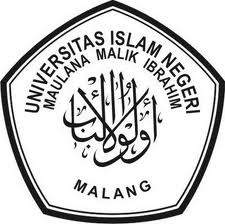 Nomor 	:  1758/Un.03/B.I/KS.01.7/05/2021			10 Mei 2021Lampiran 	:  1 (satu) bendelPerihal 		:  Permintaan Informasi Harga Barang						Kepada Yth. ............................................................................................di‘- T e m p a t – Dengan hormat,Sehubungan rencana realisasi pelaksanaan pekerjaan Pengadaan Barang Perlengkapan Bahan Kebersihan dan Pertamanan UIN Maulana Malik Ibrahim Malang Tahun Anggaran 2021, bersama ini kami bermaksud agar perusahaan saudara memberikan informasi tentang Harga Barang sesuai dengan Rencana Anggaran Biaya (RAB) yang kami lampirkan dalam surat ini sebagai dasar penyusunan Harga Perkiraan Sendiri (HPS)Kami harap data barang dapat kami terima paling lambat pada :Hari	: 	SeninTanggal	: 	24 Mei 2021Jam	: 	10.00 WIBTempat 	: 	Kantor Bagian Keuangan		Lantai II Gedung Rektorat UIN Maulana Malik Ibrahim Malang 		Jl. Gajayana No. 50 Malang (0341) 570886Email	:	ppk@uin-malang.ac.id Demikian atas perhatian dan kerjasamanya yang baik, kami sampaikan terima kasih.

Pejabat Pembuat Komitmen,		Hanik Tasnida